「2021年度・第69回　北海道・東北ブロック保育研究大会」が開催されますことを心よりお喜び申し上げます。　　　大会へのご参加のお申込につきましては、名鉄観光サービス株式会社東北営業本部にて担当させて頂きます。　　　つきましては下記の通りご案内申し上げますので、多数のお申込をいただきますようお願い申し上げます。名鉄観光サービス㈱東北営業本部　本部長　後藤敏幸お申込方法下記専用URLよりWebにてお申込ください。電話・FAXでのお申込は受け付けておりません。参加登録が完了されますと、ご登録のメールアドレスに申込完了メールが自動送信されます。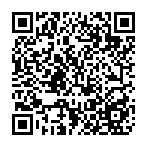 @mwt.co.jp　からのメールが受信できるよう、予め設定をお願いいたします。2．　大会参加費　：お一人様　２,000円【オンライン開催】※参加費は事務局様の依頼により名鉄観光サービス㈱東北営業本部が事務の代行を致します。参加費につきましては、旅行契約に該当致しません。※参加申込後のお取消等、いかなる場合においても、ご入金頂きました大会参加費の返金は致しかねますのでご了承ください。３．　代金のお支払い銀行振込にて期限までにお支払いください。※銀行振込の場合の振込手数料は、恐れ入りますが参加者負担にてお願い致します。お支払が完了されました皆様には、視聴用URLをお送り致します。４．　参加内容の変更・取消上記申込期限までは、マイページよりお客様ご自身での変更操作が可能です。　期限を過ぎた場合、弊社宛メールにてご連絡をお願い致します。５．　個人情報の取扱い名鉄観光サービス㈱は、お申込みの際にご提出いただいた個人情報について、お客様との連絡のために利用させていただくほか、手続きに必要な範囲内で利用させていただきます。また、大会主催事務局に提供致します。上記以外の目的でご本人の了承なく個人情報を第三者に開示することはありません。その他詳細は当社ホームページでご確認いただけます。（名鉄観光ホームページ（http://www.mwt.co.jp））６．　お申込み・お問い合わせ先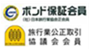 （東北2021-　　　　）